Το έθιμο για το στόλισμα του χριστουγεννιάτικου δέντρου.            Αναμφισβήτητα το χριστουγεννιάτικο δέντρο αποτελεί ένα από τα πιο όμορφα έθιμα. Η παράδοση να στολίζονται δέντρα υπήρχε σε πολλές θρησκείες από την αρχαιότητα.        Στη χριστιανική θρησκεία το πρώτο χριστουγεννιάτικο δέντρο στολίστηκε τον 8ο αιώνα και ήταν έλατο, έτσι το έλατο έγινε σύμβολο χριστιανικό και ειδικότερα των Χριστουγέννων. Οι Γερμανοί φαίνεται να είναι οι πρώτοι που στόλισαν δέντρο εντός σπιτιού. Το διακοσμούσαν με φαγώσιμα και κεριά, θέλοντας να συμβολίσουν τα θεία δώρα που έκαναν οι Μάγοι στο Χριστό. Στην Ελλάδα εμφανίστηκε το 1833. Το έφερε ο Όθωνας ως Γερμανικό έθιμο και το πρώτο έλατο στολίστηκε στα ανάκτορα του Ναυπλίου. Ωστόσο, ο στολισμός του καθιερώθηκε σε όλα τα ελληνικά σπίτια από το 1950 και μετά. Στη βάση του τοποθετείται συνήθως μια φάτνη, ενώ στην κορυφή υπάρχει το αστέρι της Βηθλεέμ.    Ο στολισμός του χριστουγεννιάτικου δέντρου συμβολίζει την ευτυχία των ανθρώπων και της φύσης με τη γέννηση του Θεανθρώπου, φέρνει χαρά και αισιοδοξία σε κάθε σπίτι.    Κ. Π.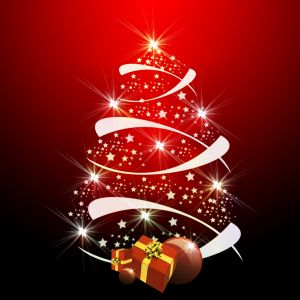           Το πνεύμα των Χριστουγέννων